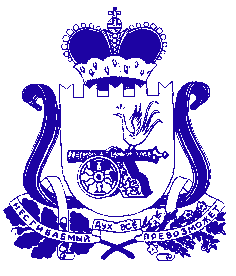 СОВЕТ ДЕПУТАТОВ КРАСНИНСКОГО ГОРОДСКОГО ПОСЕЛЕНИЯКРАСНИНСКОГО РАЙОНА СМОЛЕНСКОЙ ОБЛАСТИ РЕШЕНИЕот 25 октября   2017 года                                                                           №54Об исполнении  плана благоустройства  территории Краснинского городского   поселения Краснинского района Смоленской области в  2017  году      Заслушав и обсудив проект решения «Об исполнении плана благоустройства территории Краснинского городского поселения Краснинского района Смоленской области в 2017 году», внесенный постоянной комиссией Совета депутатов Краснинского городского поселения по  вопросам жилищно-коммунального хозяйства, озеленению и экологии,  Совет депутатов Краснинского городского поселения Краснинского района Смоленской областиРЕШИЛ:    Принять к сведению справочные данные об исполнении плана  благоустройства  территории Краснинского городского поселения Краснинского района Смоленской области в 2017  году.Глава муниципального образованияКраснинского городского поселенияКраснинского района Смоленской области                        М.И.Корчевский